СХЕМАизбирательных округов для выборовдепутатов Совета депутатов Уйско -Чебаркульского сельского поселенияОктябрьского муниципального района Челябинской области в сентябре 2015 года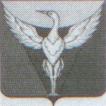 ЧЕЛЯБИНСКОЙ ОБЛАСТИОКТЯБРЬСКИЙ МУНИЦИПАЛЬНЫЙ РАЙОНСОВЕТ ДЕПУТАТОВУйско-Чебаркульского СЕЛЬСКОГО ПОСЕЛЕНИЯ РЕШЕНИЕ                               ___________________________________________________________________________от  13.03.2015 г.  №  123д.Уйско-Чебаркульская Об утверждении схемы одномандатных избирательных округов для проведения выборов депутатов Совета депутатов Уйско-Чебаркульского сельского поселения Октябрьского муниципального района пятого созыва.В соответствии с пунктом 2 статьи 13 Закона Челябинской области от 29 июня 2006 г. N 36-ЗО «О муниципальных выборах в Челябинской области», Совет депутатов РЕШАЕТ:1. Утвердить схему одномандатных избирательных округов для проведения выборов депутатов Совета депутатов Уйско-Чебаркульского сельского поселения Октябрьского муниципального района пятого созыва, (прилагается). 2. Обнародовать на информационных стендах  настоящее решение и графическое изображение схемы избирательных округов.Председатель Совета депутатов Уйско-Чебаркульского сельского поселения                                       Л.И. МурашкевичЧисленность избирателей, зарегистрированных на территории Уйско -Чебаркульского сельского поселения Октябрьского муниципального района (по состоянию на 1 января  2015 года)1250Количество одномандатных избирательных округов10Средняя норма представительства избирателей125№ п/пНаименование избирательного округаОписание границ избирательного округаМесторасположение ИКМОЧислоизбирателейв округе1Избирательный округ №1В границах населенных пунктов:деревня Уйско-Чебаркульская улица Школьная, дома 17-64улица 8 МартаД. Уйско -Чебаркульская1262Избирательный округ №2В границах населенных пунктов:деревня Уйско-Чебаркульская улица Молодежнаяулица Энергетиковулица  Мельниковская, дома 27-37Д. Уйско -Чебаркульская1303Избирательный округ № 3В границах населенных пунктов:деревня Уйско-Чебаркульская улица Набережнаяулица Мельниковская, дома 2-26Д. Уйско -Чебаркульская1264Избирательный округ № 4В границах населенных пунктов:деревня Уйско-Чебаркульская улица  Мираулица Школьная, дома 1-16Д. Уйско -Чебаркульская1305Избирательный округ № 5В границах населенных пунктов:деревня Уйско-Чебаркульская улица Зеленаяулица Садовая Д. Уйско -Чебаркульская1256Избирательный округ № 6В границах населенных пунктов:поселок. Березовский, улица Советская, дома 1-57Д. Уйско -Чебаркульская1317Избирательный округ № 7В границах населенных пунктов:поселок. Березовский, улица СтепнаяД. Уйско -Чебаркульская1268Избирательный округ № 8В границах населенных пунктов:поселок. Березовский, улица Почтоваяулица Советская, дома  59-90 Д. Уйско -Чебаркульская1309Избирательный округ № 9В границах населенных пунктов: деревня Камышное, улица Солнечная, улица  СтепнаяД. Уйско -Чебаркульская11310Избирательный округ № 10В границах населенных пунктов:деревня Камышное, улица Центральнаяулица Пионерская Д. Уйско -Чебаркульская113